PROJECT: Marketing Dippin’ Dots Cereal - Worksheet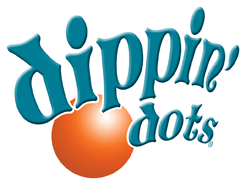 Group: _______________________________________						Class Period _____________	_______________________________________Consumer Generation #1Consumer Generation #2Which Generation?Name of ProductDescription of ProductCharacteristics of Target MarketMethods of PromotionPromotion Locations (where will you advertise your product)Price of ProductDistribution Channels:Which type of distribution channel will you use?Which level of channel distribution will you use?Draw your distribution channel